 :  20-Sep-21	TIMELINE Version: 1.0.2OVERVIEWTimeline is a Volt MX Iris component for showing the events of a single day/multiple days in a single view of the application.A. Use case:Event ScheduleTravel Itinerary PlanWorkout or Daily Planner AppB. Features Ready to use UI.JSON input formatAuto resizing height as per content sizeC. Percentage of re-use:80-90% (Data can be customizable and skins are not customized but can be changed manually)2. Getting StartedPrerequisitesBefore you start using the Timeline component, ensure you have the following:HCL FoundryVolt MX IrisPlatforms SupportedMobileiOSAndroidTabletsPWA Importing the Component You can import the Forge components only into the apps that are of the Reference Architecture type.To import the TimeLine component, do the following:Open your app project in Volt MX Iris.In the Project Explorer, click the Templates tab.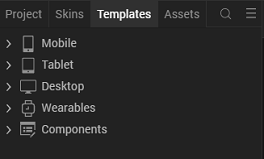 Right-click Components, and then select Import Component. The Import Component dialog box appears.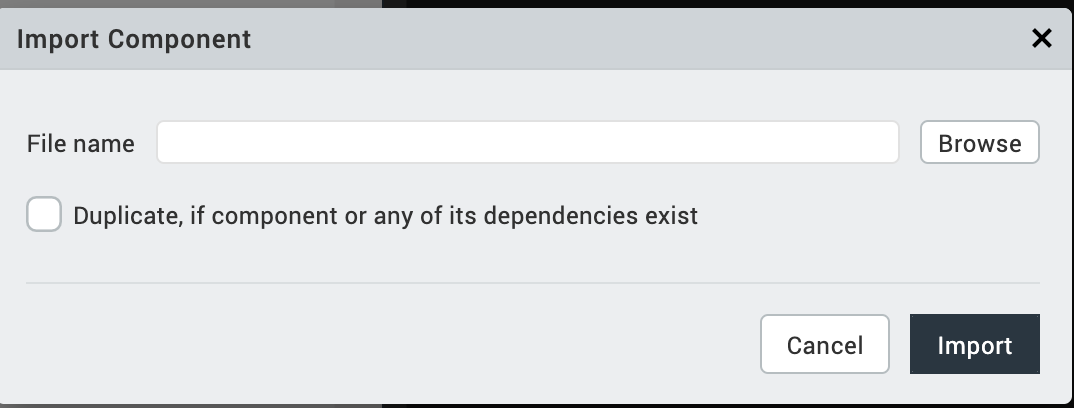 Click Browse to navigate to the location of the component, select the component, and then click Import. The component and its associated widgets and modules are added to your project.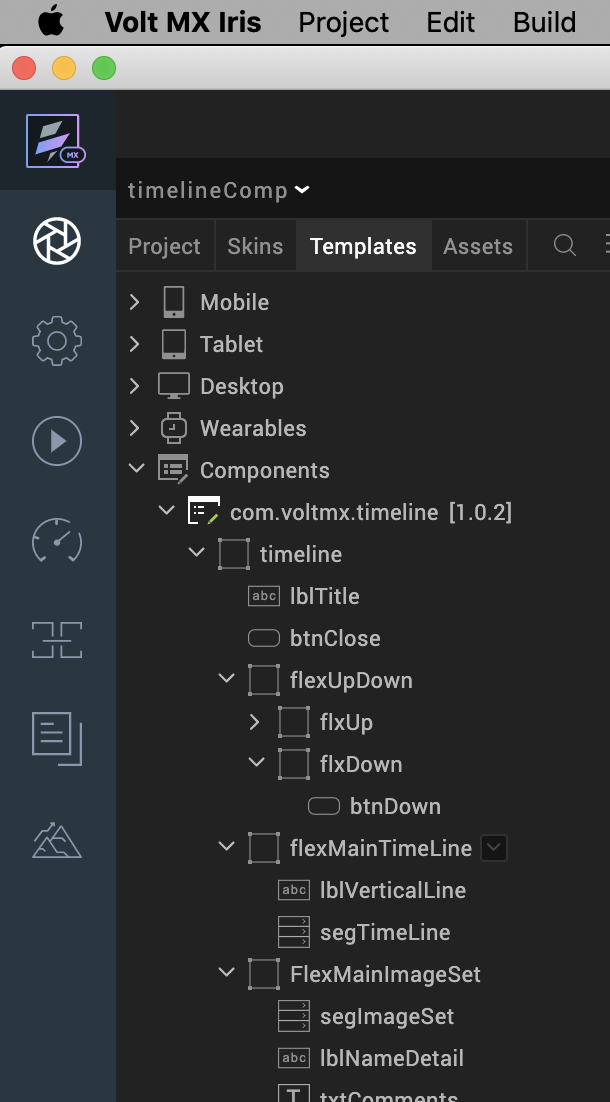 Once you have imported a component to your project, you can easily add the component to a form. For more information, refer Add a Component to a Form.Building and previewing the appAfter performing all the above steps, you can build your app and run it on your device. For more information, you can refer to the Building and Viewing an Application section of the Volt Mx Iris User Guide.You can then run your app to see the Timeline work in real time.3. ReferencesA. Dynamic UsageYou can also add a Timeline component dynamically. To do so:In the Project Explorer, on the Projects tab, click Controllers section to access the respective Form Controller. Create a method and implement the code snippet like the sample code mentioned below.In the code snippet, you can edit the properties of the component as per your requirement. For more information, see Setting Properties./* Creating a component's Object */var TimeLine = new com.voltmx.timeline(      {        "clipBounds": true,        "height": "100%",        "id": "TimeLine ",        "isVisible": true,        "left": "0dp",        "top": "0dp",        "width": "100%",        "zIndex": 1      }, {}, {});    TimeLine.eventTitle = "<Title of the Event>";        TimeLine.masterdata =          {          "data":          [            {              "date": "2017-02-01T11:30AM ",              "desc": "<desc>",              "name": "<name>",              "sub1": "<sub1>",              "sub1icon": "<sublicon>",              "sub2": "<motive>",              "sub2icon": "<sub2icon>"            }          ]        };    TimeLine.verticalLineText = "|\n|\n|\n|\n|\n|\n|\n|\n|\n|\n|\n|\n|\n|\n|\n|\n|\n|\n|\n|\n|\n|\n|\n|\n|\n|\n|\n|\n|\n|\n ";    TimeLine.verticalLineheight = "100%";    TimeLine.verticalLineWidth = "7px";    /*Adding the TimeLine component to a Form*/    this.view.add(TimeLine);Save the file.B. PropertiesThe properties provided on the Component tab allow you to customize the UI elements in the Timeline component. You can set the properties directly on the Component tab or by writing a JavaScript.1. Master Data(masterdata)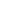  2. Event Title(eventTitle)Vertical Line Text (verticalLineText)Specifies the text of the LineVertical Line Height(verticalLineheight) Specifies the Height of the LineVertical Line Width(verticalLineWidth)  Specifies the Width of the LineSegment Master Data(segData) Specifies the Master Data of the segment (so that we can add data statically)Example:    this.view.componentID.segData =[{          lblDate: "07 JUN",        lblNum: "03:00 PM",        lblName: "Welcome Note ",        lblSub1: "Alex Sion, Ben Cortez",        imgthumb1: "thumb1.png",        lblSub2: "Brief discussion on Quarterly product performance",        imgthumb2: "thumb1.png"      },{ }];C. Events -- None of the events are exposed.D. APIsThis API sets the data to the TimeLine. You need to give the input data as a parameter.SyntaxsetData(data)Parametersdata [JSON]
The data that you want to insert into the TimeLine.Return ValueNoneSample Input Format{ title  : <TITLE>,timeLineList:[{	"name" : <NAME> , (Mandatory)	"sub1" : <SUB HEADING 1>,	"sub1 icon" : <IMAGE NAME>	"date" : <DATE>, (Mandatory)	"sub2" : <SUB HEADING 2>,	"sub2 icon" : < IMAGE NAME >	"desc" : <DESCRIPTION>,  	"thums": <ARRAY OF THUMBNAIL IMAGES>(optional)	"largeImage" : <ARRAY OF LARGE IMAGES>(optional)}]}In the given JSON format:title is a String that specifies the Title of the Event.timeLineList is a JSON Array that represents the number of sessions in an event.The thumbnail image and large image can be of the src, rawbytes, or base64 formats.
For examplethums:[{"src":<image source>},{"base64":<base64 String>},{"rawbytes":<image rawbytes>}]The date should be in the yyyy-mm-ddThh:mm<AM/PM> format. Here, the T represents the separator between the Date and the Time.
For example:24th Feb 2018, 11:30 AM should be written as 2018-02-24T11:30AM.Note: The Timeline list should be sorted in the ascending order by date.4. Revision HistoryApp version 1.0.2A. LimitationsThe initial version of the component does not support landscape mode.If the browser Height is minimized, then UI gets distorted.Category:CustomDescription:Specifies the list of data sources to the TimeLine.Syntax:masterdataType:Data GridRead/Write:WriteExample:this.view.componentID.masterdata ={	data:	[	{	"date": "2017-02-01T11:30AM ",	"desc": "",	"name": "session1",	"sub1": "",	"sub1icon": "",	"sub2": "",	"sub2icon": ""	}, {}	]}Category:Pass ThroughDescription:Specifies the title of the TimeLine.Syntax:eventTitleType:StringRead/Write:Read + WriteExample:this.view.componentID.eventTitle = "Title of the Event";